Publish Your Self Assessment You will now attach and/or embed your self‐assessment to the bottom of the blog post with the artifact you have chosen. You may choose to make this post private or public. After placing your artifact on a blog post, follow the instructions below. Categories ‐ Self‐Assessment Tags ‐ Now tag your post using the tag that corresponds to the competency that you have written about. You can choose more than one. Please use lower case letters and be exact. o 	#creativethinkingcc o 	#communicationcc o 	#criticalthinkingcc o 	#socialresponsibilitycc o 	#personalidentitycc o 	#personalawarenesscc Use the Add Document button located at the top of your post page and embed your self‐assessment at the bottom of your blog post. 4. 	Publish 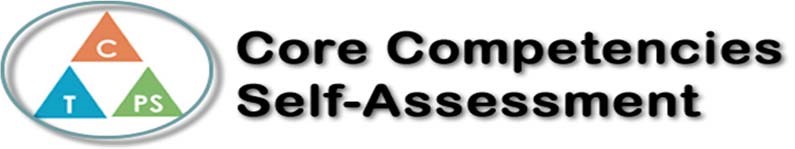 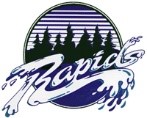 Name: Lindsey WebsterDate: January 23, 2023Self‐Reflection Throughout English 12 we have explored many different areas of literature. At the start of this year, we started the semester with a lit circle where the class was divided into different groups where we read different books. I chose to read the book A Thousand Splendid Suns by Khaled Hosseini. This book explored many different anxieties for women in Afghanistan where men were in control. Throughout reading this book, every week we would have a group meeting to reflect on the chapters we had read. That was something that really helped me reflect with my peers. At the start of every meeting, we would ask each other questions about the section we read whether I was the one asking the questions or if I was answering them, it really made me think and reflect on the section we wrote. Even just listening to my peers helped open my eyes to other things I would have read and did not notice. Having those meetings really helped me reflect on what I read, instead of just reading without actually thinking about it.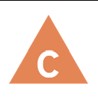 How does the artifact you selected demonstrate strengths & growth in the communication competency? In what ways might you further develop your communication competency? Self‐Reflection Throughout English 12 we have explored many different areas of literature. At the start of this year, we started the semester with a lit circle where the class was divided into different groups where we read different books. I chose to read the book A Thousand Splendid Suns by Khaled Hosseini. This book explored many different anxieties for women in Afghanistan where men were in control. Throughout reading this book, every week we would have a group meeting to reflect on the chapters we had read. That was something that really helped me reflect with my peers. At the start of every meeting, we would ask each other questions about the section we read whether I was the one asking the questions or if I was answering them, it really made me think and reflect on the section we wrote. Even just listening to my peers helped open my eyes to other things I would have read and did not notice. Having those meetings really helped me reflect on what I read, instead of just reading without actually thinking about it.How does the artifact you selected demonstrate strengths & growth in the communication competency? In what ways might you further develop your communication competency? Self‐Reflection Throughout English 12 we have explored many different areas of literature. At the start of this year, we started the semester with a lit circle where the class was divided into different groups where we read different books. I chose to read the book A Thousand Splendid Suns by Khaled Hosseini. This book explored many different anxieties for women in Afghanistan where men were in control. Throughout reading this book, every week we would have a group meeting to reflect on the chapters we had read. That was something that really helped me reflect with my peers. At the start of every meeting, we would ask each other questions about the section we read whether I was the one asking the questions or if I was answering them, it really made me think and reflect on the section we wrote. Even just listening to my peers helped open my eyes to other things I would have read and did not notice. Having those meetings really helped me reflect on what I read, instead of just reading without actually thinking about it.How does the artifact you selected demonstrate strengths & growth in the thinking competencies? In what ways might you further develop your thinking competencies? How does the artifact you selected demonstrate strengths & growth in the thinking competencies? In what ways might you further develop your thinking competencies? Self‐Reflection Throughout English 12 we have explored many different areas of literature. At the start of this year, we started the semester with a lit circle where the class was divided into different groups where we read different books. I chose to read the book A Thousand Splendid Suns by Khaled Hosseini. This book explored many different anxieties for women in Afghanistan where men were in control. Throughout reading this book, every week we would have a group meeting to reflect on the chapters we had read. That was something that really helped me reflect with my peers. At the start of every meeting, we would ask each other questions about the section we read whether I was the one asking the questions or if I was answering them, it really made me think and reflect on the section we wrote. Even just listening to my peers helped open my eyes to other things I would have read and did not notice. Having those meetings really helped me reflect on what I read, instead of just reading without actually thinking about it.How does the artifact you selected demonstrate strengths & growth in the personal & social competencies? In what ways might you further develop your personal & social competencies? How does the artifact you selected demonstrate strengths & growth in the personal & social competencies? In what ways might you further develop your personal & social competencies? Self‐Reflection Throughout English 12 we have explored many different areas of literature. At the start of this year, we started the semester with a lit circle where the class was divided into different groups where we read different books. I chose to read the book A Thousand Splendid Suns by Khaled Hosseini. This book explored many different anxieties for women in Afghanistan where men were in control. Throughout reading this book, every week we would have a group meeting to reflect on the chapters we had read. That was something that really helped me reflect with my peers. At the start of every meeting, we would ask each other questions about the section we read whether I was the one asking the questions or if I was answering them, it really made me think and reflect on the section we wrote. Even just listening to my peers helped open my eyes to other things I would have read and did not notice. Having those meetings really helped me reflect on what I read, instead of just reading without actually thinking about it.